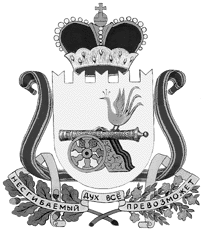 администрация муниципального образования«Вяземский район» смоленской областираспоряжениеот 21.02.2018 № 70-р           В соответствии со ст. 12 Федерального закона от 19.06.2004 № 54-ФЗ                  «О собраниях, митингах, демонстрациях, шествиях и пикетированиях», рассмотрев поступившее на имя Главы муниципального образования уведомление о намерении провести публичное мероприятие, в целях оказания организатору публичного мероприятия содействия в проведении данного мероприятия:         Назначить уполномоченными представителями Администрации муниципального образования «Вяземский район» Смоленской области на публичное мероприятие 02 марта  2018 года с 09:00 до 18:00 часов  по адресу: Смоленская область г. Вязьма, ул. Бауманская, д. 5 (10 метров от центрального входа в магазин «Рыболов-мастер» Фролову Нину Анатольевну заместителя начальника  отдела казначейского исполнения местного бюджета  финансового управления, Евгеньеву Ольгу Валерьевну ведущего специалиста отдела казначейского исполнения местного бюджета  финансового управления.Контроль за исполнением данного распоряжения возложить на заместителя Главы муниципального образования «Вяземский район» Смоленской области О. М. Лукину. Глава муниципального образования «Вяземский район» Смоленской области                                             И.В. ДемидоваО   назначении  уполномоченными представителями   Администрации муниципального         образования «Вяземский    район»  Смоленскойобласти на публичное мероприятие 